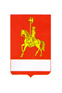 АДМИНИСТРАЦИЯ КАРАТУЗСКОГО РАЙОНАПОСТАНОВЛЕНИЕ23.01.2020 	                               с. Каратузское		                  	       № 42-пОб утверждении плана мероприятий по реализации стратегии социально-экономического развития муниципального образования «Каратузский район» до 2030 годаВ соответствии с частью 2 статьи 39, пунктом 3 части 5 статьи 40 и пунктом 3 статьи 42 Федерального закона от 28 июня 2014 года № 172-ФЗ «О стратегическом планировании в Российской Федерации», решением районного совета депутатов от 19.02.2019 № 24-197 «Об утверждении Стратегии социально-экономического развития муниципального образования «Каратузский район» до 2030 года», руководствуясь статьей 28 Устава муниципального образования «Каратузский район», ПОСТАНОВЛЯЮ:1. Утвердить план мероприятий по реализации стратегии социально-экономического развития муниципального образования «Каратузский район» до 2030 года согласно приложению.2. Контроль за исполнением настоящего постановления возложить на заместителя главы района по финансам, экономике – руководителя финансового управления администрации района Е.С. Мигла.3. Постановление вступает в силу в день, следующий за днем его официального опубликования в периодическом издании «Вести муниципального образования «Каратузский район».Глава района                                                                                      К. А. Тюнин